TABLA DE CONTENIDO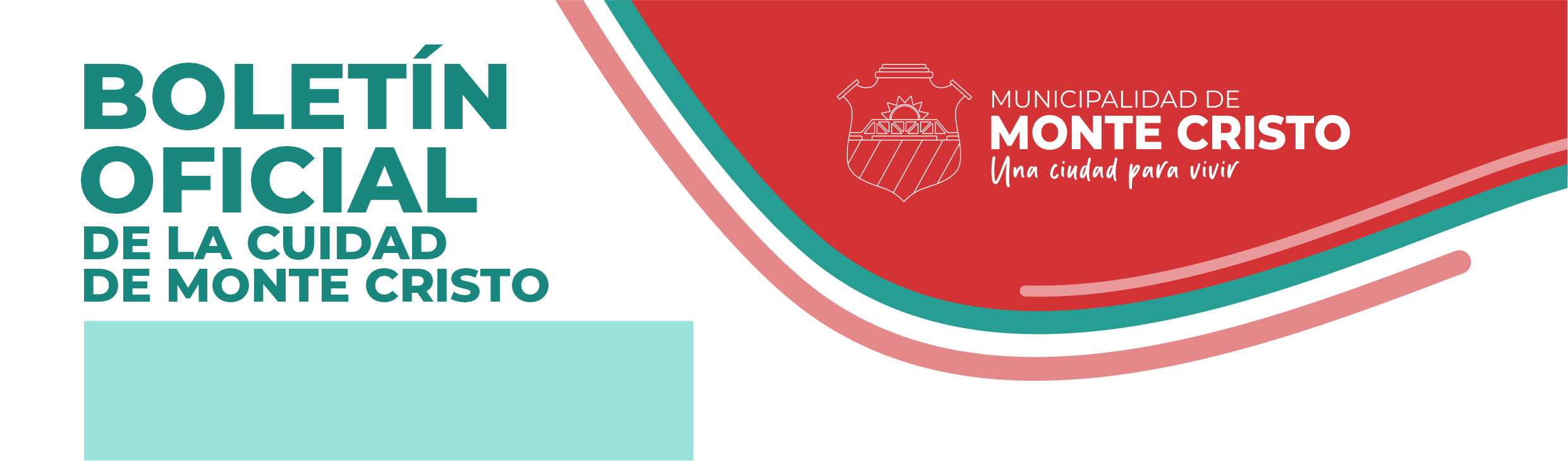 DEPARTAMENTO EJECUTIVODecreto Nº 107Promulgada: Monte Cristo, 03 de Abril de 2023.-Publicada: 03 de Abril 2023 Boletín Oficial.-DECRETO Nº 107VISTO:               La necesidad de reforzar las tareas de limpieza en diferentes sectores de nuestra localidad, a los fines de colaborar con el cumplimiento de las medidas sanitarias vigentes. Y CONSIDERANDO: 			Que resulta necesario reforzar las medidas sanitarias para tener una ciudad limpia y ordenada.			Que este municipio en la medida de sus posibilidades realiza todas las acciones que se encuentran a su alcance a los fines de colaborar con los mismos, razón por la cual ha destinado personal externo a tales fines.   			Que resulta necesario abonar una contraprestación por dichas tareas.			Que el Departamento Ejecutivo Municipal cuenta con partida para atender el gasto que origine lo dispuesto en el  presente decreto, por ello:LA INTENDENTE MUNICIPAL EN USO DE SUS ATRIBUCIONESDECRETAArtículo 1º.- Abónese a la Sra. ACOSTA Silvia del Valle, DNI. Nº 23.546.627 la suma de Pesos Dos mil ciento noventa ($2.190,00) en concepto de contraprestación por los trabajos de limpieza realizados en diferentes sectores de nuestra localidad.Artículo 2º.- Abónese a la Sra. ACOSTA Alejandra, DNI. Nº 25.951.706 la suma de Pesos Tres mil seiscientos cincuenta ($3.650,00) en concepto de contraprestación por los trabajos de limpieza realizados en diferentes sectores de nuestra localidad.Articulo 3°.- Abónese a la Sra. ALVAREZ Carina, DNI N° 24.992.184 la suma de Pesos Un mil cuatrocientos sesenta ($1.460,00) en concepto de contraprestación por los trabajos de limpieza realizados en diferentes sectores de nuestra localidad.Artículo 4º.- Abónese a la Sra. ALVAREZ Silvia del Valle, DNI N° 17.157.116, la suma de Pesos Un mil cuatrocientos sesenta ($1.460,00) en concepto de contraprestación por los trabajos de limpieza realizados en diferentes sectores de nuestra localidad. Artículo 5º.- Abónese a la Sra. BARROS Yohana Silvina, DNI N° 31.057.154 la suma de Pesos Dos mil novecientos veinte ($2.920,00) en concepto de contraprestación por los trabajos de limpieza realizados en diferentes sectores de nuestra localidad. Articulo 6°.- Abónese a la Sra. Gregori Rocío, DNI N° 42.513.228 la suma de Pesos Un mil noventa y cinco ($1.095,00) en concepto de contraprestación por los trabajos de limpieza realizados en diferentes sectores de nuestra localidad.Artículo 7°.- Abónese a la Srita. RAPACHIANI Marilina Abigail, DNI N° 44.873.913 la suma de Pesos Dos ml novecientos veinte ($2.920,00) en concepto de contraprestación por los trabajos extraordinarios de limpieza realizados en diferentes sectores de nuestra localidad.Artículo 8°.- Abónese a la Sra. María Rafaela TOLEDO, DNI N° 41.879.40 la suma de Pesos Setecientos treinta ($730,00) en concepto de contraprestación por los trabajos extraordinarios de limpieza realizados en diferentes sectores de nuestra localidad.Artículo 9°.- Abónese a la Jesica Grisel MANRIQUE, DNI N° 33.270.925 la suma de Pesos Treinta y nueve mil ochocientos sesenta y cinco y cinco ($39.865,00) en concepto de contraprestación por los trabajos de limpieza realizados en diferentes sectores de nuestra localidad la primera semana de Marzo y 25 hs semanales de la semana 06/03 a 31/03 en la Posta Baldacci de nuestra localidad.Articulo 10°.- Abónese a la Sra. ALDERETE Lorena Beatriz, DNI. Nº 35.721.519 la suma de Pesos Trescientos sesenta y cinco ($365,00) en concepto de contraprestación por los trabajos de limpieza realizados en diferentes sectores de nuestra localidad. Articulo 11°.- Abónese a la Sra. SAAVEDRA Sonia Liliana, DNI. Nº 31.347.805 la suma de Pesos Tres mil seiscientos cincuenta ($3.650,00) en concepto de contraprestación por los trabajos de limpieza realizados en diferentes sectores de nuestra localidad. Articulo 12°.- Abónese a la Sra. Arguello Lourdes, DNI N° 44.549.419, la suma de Pesos Cinco mil cuatrocientos setenta y cinco ($5.475,00) en concepto de contraprestación por los trabajos de limpieza realizados nuestra localidad. Articulo 13°.- Impútese el gasto ocasionado por el artículo precedente, a la partida del Presupuesto de Gastos vigente 1.1.03.12.5 Servicios Ejecutados por Terceros.Artículo 14º.- Comuníquese, publíquese, dése al R.M. y archívese.-Decreto Nº 108Promulgada: Monte Cristo, 03 de Abril de 2023.-Publicada: 03 de Abril 2023 Boletín Oficial.-DECRETO Nº 108VISTO:                Las tareas extraordinarias administrativas realizadas tanto por las pasantes en el Punto Digital como en el área administrativa contable del municipio.Y CONSIDERANDO: Que el pasado mes tuvieron lugar en nuestro Punto Digital el dictado de cursos de diferentes disciplinas.Que el dictado de estos cursos han demandado mayores tareas desde el área administrativa, dado que los mismos se dictan fuera del horario normal de atención y/o en algunos casos los fines de semana, sumado a la cobertura de vacaciones propias de esta época.Que el Departamento Ejecutivo Municipal cuenta con partida para atender el gasto que origine lo dispuesto en el  presente decreto, por ello:LA INTENDENTE MUNICIPAL EN USO DE SUS ATRIBUCIONESDECRETAArticulo 1°.- Abónese a la Srita. Daiana BENBUNAN, DNI. Nº 37.476.938, la suma de Pesos Siete mil setecientos cincuenta ($7.750,00) en concepto de contraprestación por las tareas extras de administración realizadas en el Punto Digital de nuestra localidad durante el pasado mes de Marzo del año 2023.Articulo 2°.- Abónese a la Srita. Noelia Soledad FERNANDEZ, DNI. Nº 40.815.964, la suma de Pesos Un mil setecientos cincuenta ($1.750,00) en concepto de contraprestación por las tareas extras de administración realizadas en el Punto Digital de nuestra localidad durante el pasado mes de Marzo del año 2023.Articulo 3°.- Abónese a la Srita. Julieta Abigail PEREA, DNI. Nº 45.087.460, la suma de Pesos Trece mil quinientos ($13.500,00) en concepto de contraprestación por los trabajos extra de administración realizadas en el área administrativa contable de municipio durante el pasado mes de Marzo del año 2023.Articulo 4°.- Abónese a la Srita. Melina del Valle VIDELA, DNI. Nº 45.087.449, la suma de Pesos Cinco mil ($5.000,00) en concepto de contraprestación por los trabajos extra de administración realizadas en el área administrativa contable de municipio durante el pasado mes de Marzo del año 2023.Articulo 5°.- Abónese a la Srita. Lucia Belen SALAMONE ALANIZ, DNI. Nº 43.412.677, la suma de Pesos Diez mil doscientos cincuenta ($10.250,00) en concepto de contraprestación por los trabajos extra en el área de prensa municipal durante el pasado mes de Marzo del año 2023.Articulo 6°.- Impútese el gasto ocasionado por el artículo precedente, a la partida del Presupuesto de Gastos vigente 1.1.03.12.5 Servicios Ejecutados por Terceros.Artículo 7º.- Comuníquese, publíquese, dése al R.M. y archívese.-Decreto Nº 109Promulgada: Monte Cristo, 03 de Abril de 2023.-Publicada: 03 de Abril 2023 Boletín Oficial.-DECRETO Nº 109VISTO:    			El Decreto Nº 109/2018 que autoriza el pago de aquellos profes y estudiantes de cada una de las disciplinas afectados al dictado de las diferentes actividades y disciplinas a cargo de la Dirección de Deportes Municipal.    Y CONSIDERANDO:    			Que es necesario abonar a cada uno de ellos una contraprestación por el dictado de las mismas, materializándolo a  través del presente decreto ya que no cuentan con medio de facturación propia.  Que hemos recibido por parte de la Dirección de Deportes Municipal la correspondiente planilla detallando los montos a abonar por el mes de Marzo pasado, Por ello:LA  INTENDENTE MUNICIPAL EN USO DE SUS ATRIBUCIONESDECRETAArtículo 1º.- Abónese a cada uno de los profes y estudiantes que a continuación se detallan, los montos que figuran en la Planilla adjunta y que forma parte del presente Decreto: GOMEZ Micaela, DNI. Nº 35.654.470, abónese la suma de Pesos Cuarenta y dos mil cuatrocientos ($42.400,00)MIRANDA Leonel, DNI. Nº 40.443.338, abónese la suma de Pesos Treinta y dos mil cuatrocientos ($32.400,00).GARLATTI Ana, DNI. Nº 43.895.047, abónese la suma de Pesos Veinticuatro mil novecientos ($24.900,00).MARCANTONELLI Ignacio, DNI. Nº 43.298.862, abónese la suma de Pesos Dieciséis mil doscientos ($16.200,00)ROMANO Adrian, DNI. N° 30.657.976 abónese la suma de Pesos Cuarenta y tres mil novecientos ($43.900,00).FATTOR Facundo, DNI. N° 39.423.553 abónese la suma de Pesos Veinticinco mil doscientos ($25.200,00).ORELLANA Ramiro, DNI. N° 43.134.016 abónese la suma de Pesos Siete mil ochocientos ($7.800,00).ACOSTA Santiago, DNI. N° 13.166.245 abónese la suma de Pesos Siete mil ($7.000,00).BARRON Laura, DNI. N° 27.869.664 abónese la suma de Pesos Once mil doscientos ($1.200,00).CASAUX German, DNI. N° 36.354.260 abónese la suma de Pesos Ochocientos ($800,00).CHAVEZ Guadalupe, DNI. N° 40.835.378 abónese la suma de Pesos Cincuenta mil ($50.000,00).EMBON Daniel, DNI N° 30.970.049 abónese la suma de Pesos Siete mil doscientos ($7.200,00).LENCINA Federico, DNI. N° 41.018.493 abónese la suma de Pesos Once mil cuatrocientos ($11.400,00).MOLINA Luciana, DNI. N° 36.714.885 abónese la suma de Pesos Doce mil ($12.000,00).OLMOS Lorena, DNI. N° 28.160.531abónese la suma de Pesos Catorce mil trescientos ($14.300,00).PAEZ Daniel, DNI. N° 29.063.989 abónese la suma de Pesos Doce mil ($12.000,00).REYNA Gerardo, DNI. N° 17.155.163 abónese la suma de Pesos Dos mil ochocientos ($2.800,00).Articulo 2º.- El gasto que demande la puesta en vigencia de lo ordenado en el presente se imputará a la partida del presupuesto de Gastos Vigente 1.1.03.12.03 Deportes y Recreación.-Artículo 3º.- Comuníquese, publíquese, dése al R.M. y archívese.-Decreto Nº 110Promulgada: Monte Cristo, 03 de Abril de 2023.-Publicada: 03 de Abril 2023 Boletín Oficial.-DECRETO Nº 110VISTO: Que el día de ayer 2 de Abril del corriente año se conmemoro el Cuadragésimo primer Aniversario de la Gesta del Atlántico Sur y del Día del Veterano de Guerra y los Caídos de Malvinas.Y CONSIDERANDO: Que este municipio junto con el Centro de Veteranos de Guerra de Malvinas Soldado Santos Rosales de nuestra localidad llevaran adelante en el día de la fecha el tradicional acto conmemorativo de nuestros veteranos.    Que en dicho acto contaremos con la participación artística del Sr. Esteban David Puch brindando su  show artístico.                                Que por ello resulta necesario abonar una contraprestación por el mismo.                                Por ello:LA INTENDENTE MUNICIPAL EN USO DE SUS ATRIBUCIONESDECRETAArtículo 1º.- Abónese al Sr. Esteban David PUCH, DNI. N° 12.244.481, la suma de Pesos Quince mil ($15.000,00) en concepto de contraprestación por el show artístico musical que brindara en el día de la fecha en el marco de la realización del acto en conmemoración del Cuadragésimo primer Aniversario de la Gesta del Atlántico Sur y del Día del Veterano de Guerra y los Caídos de Malvinas en nuestra localidad.Articulo 2º.- Impútese el gasto a la Partida 1.1.03.12.5 Servicios Ejecutados por Terceros.Artículo 3º.- Comuníquese, publíquese, dése al R.M. y archívese.-   Decreto Nº 111Promulgada: Monte Cristo, 03 de Abril de 2023.-Publicada: 03 de Abril 2023 Boletín Oficial.-DECRETO Nº 111VISTO: Las diferentes tareas extraordinarias realizadas por personal vinculado a través de Contratos de pasantías.Y CONSIDERANDO: Que desde las correspondientes áreas nos han informado los días y horarios trabajados en el mes de Marzo pasado por parte de cada una de las pasantes.      Que el Departamento Ejecutivo Municipal cuenta con partida para atender el gasto que origine lo dispuesto en el  presente decreto, por ello:LA INTENDENTE MUNICIPAL EN USO DE SUS ATRIBUCIONESDECRETAArtículo 1º.- Abónese a la Sra. Suarez Miriam Verónica, DNI N° 29.505.928 la suma de Pesos Nueve mil cuatrocientos noventa ($9.490,00) en concepto de contraprestación por los servicios y tareas de auxiliar de limpieza realizados durante el mes de Marzo del corriente año 2023 en la Posta Sanitaria de la localidad de Km. 691.Articulo 2°.- Abónese a la Sra. ORONA Claudia, DNI N° 28.160.690 la suma de Pesos Diecisiete mil quinientos veinte ($17.520,00) en concepto de contraprestación por los trabajos de limpieza realizados en diferentes sectores de nuestra localidad el pasado mes de Marzo del corriente año-Articulo 3°.- Abónese a la Sra. Azucena ORELLANA, DNI. N° 23.993.990  la suma de Catorce mil novecientos sesenta y cinco ($14.965,00) en concepto de contraprestación por los trabajos de limpieza realizados en la Oficina de Discapacidad y Espacio de Inclusión de nuestra localidad el pasado mes de Marzo del corriente año-Articulo 4°.- Abónese a la Sra. Estela de Lourdes PERALTA, DNI N° 35.102.956 la suma de Dos mil quinientos cincuenta y cinco ($2.555,00) en concepto de contraprestación por los trabajos de limpieza realizados en la Sala Cuna de nuestra localidad el pasado mes de Marzo del corriente año-Articulo 5°.- Impútese el gasto ocasionado por el artículo precedente, a la partida del Presupuesto de Gastos vigente 1.1.03.12.5 Servicios Ejecutados por Terceros.Artículo 6º.- Comuníquese, publíquese, dése al R.M. y archívese.- Decreto Nº 112Promulgada: Monte Cristo, 04 de Abril de 2023.-Publicada: 04 de Abril 2023 Boletín Oficial.-DECRETO Nº 112VISTO:                Las tareas de confección de los Módulos Alimentarios PAICor que fueron entregados a cada uno de los beneficiarios por este mes de Marzo en curso. Y CONSIDERANDO: 			Que se necesito de la colaboración de personal externo en el armado de los módulos alimentarios que se entregaran a cada uno de los beneficiarios de PAICOR.			Que estas tareas se desarrollaron y culminaron por lo que corresponde abonar una contraprestación por las tareas realizadas.			Que el Departamento Ejecutivo Municipal cuenta con partida para atender el gasto que origine lo dispuesto en el  presente decreto, por ello:LA INTENDENTE MUNICIPAL EN USO DE SUS ATRIBUCIONESDECRETAArtículo 1º.- Abónese a la Sra. Norma Noemí FERNANDEZ, DNI N° 28.268.734 la suma de Pesos Dos mil quinientos ($2.500,00) en concepto de contraprestación por los trabajos de armado de módulos alimentarios PAICor.Artículo 2º.- Abónese a la Srita. Evelyn Desiree MUÑOZ, DNI. Nº 45.699.909 la suma de Pesos Dos mil quinientos ($2.500,00) en concepto de contraprestación por los trabajos de armado de módulos alimentarios PAICor.Artículo 3º.- Abónese a la Srita. Juliana Soledad RAMIREZ, DNI. Nº 43.602.679 la suma de Pesos Dos mil quinientos ($2.500,00) en concepto de contraprestación por los trabajos de armado de módulos alimentarios PAICor.Articulo 4º.- Impútese el gasto ocasionado por el artículo precedente, a la partida del Presupuesto de Gastos vigente 1.1.03.12.5 Servicios Ejecutados por Terceros.Artículo 5º.- Comuníquese, publíquese, dése al R.M. y archívese.-Decreto Nº 113Promulgada: Monte Cristo, 04 de Abril de 2023.-Publicada: 04 de Abril 2023 Boletín Oficial.-DECRETO Nº 113VISTO:    		Las tareas administrativas realizadas en el Punto Digital.Y CONSIDERANDO: Que el pasado mes tuvieron lugar en nuestro Punto Digital el dictado de cursos de diferentes disciplinas.Que el dictado de estos cursos han demandado mayores tareas desde el área administrativa, dado que los mismos se dictan fuera del horario normal de atención y/o en algunos casos los fines de semana.Que el Departamento Ejecutivo Municipal cuenta con partida para atender el gasto que origine lo dispuesto en el  presente decreto, por ello:LA INTENDENTE MUNICIPAL EN USO DE SUS ATRIBUCIONESDECRETAArticulo 1°.- Abónese al Sr. GODOY Gonzalo, DNI. Nº 42.893.310, la suma de Pesos Doce mil quinientos ($12.500,00) en concepto de contraprestación por las tareas de administración realizadas en el Punto Digital de nuestra localidad durante el pasado mes de Marzo del año 2023.Articulo 2°.- Abónese a la Srita. Noelia Soledad FERNANDEZ, DNI. Nº 40.815.964, la suma de Pesos Seis mil ($6.000,00) en concepto de contraprestación por las tareas extras de administración realizadas en el Punto Digital de nuestra localidad durante el pasado mes de Marzo del año 2023.Articulo 3°.- Impútese el gasto ocasionado por el artículo precedente, a la partida del Presupuesto de Gastos vigente 1.1.03.12.5 Servicios Ejecutados por Terceros.Artículo 4º.- Comuníquese, publíquese, dése al R.M. y archívese.-Decreto Nº 114Promulgada: Monte Cristo, 04 de Abril de 2023.-Publicada: 04 de Abril 2023 Boletín Oficial.-DECRETO Nº 114VISTO: La trabajos de mantenimiento de espacios verdes realizados en nuestra localidad.Y CONSIDERANDO: Que continúa la demanda en cuanto al mantenimiento de los espacios verdes en general y el corte de malezas y pastos en particular.                                 Que resulta necesario reforzar a nuestro personal y maquinaria con personal externo al municipio.                                 Que hemos contado con personal que han brindado sus servicios.       Que corresponde abonar las correspondientes prestaciones por las tareas realizadas en el mes de Marzo del corriente año.       Que el Presupuesto de Gastos cuenta con partida para afrontar dicho gasto, Por ello:LA INTENDENTE MUNICIPAL EN USO DE SUS ATRIBUCIONESDECRETAArticulo 1º.- Abónese al Sr. Diego Daniel ARAYA, DNI. N° 39.474.778, la suma de Pesos Ochenta mil ($80.000,00) en concepto de servicios en tareas de Mantenimiento de Espacios Verdes en nuestra localidad, en el pasado mes de Marzo del corriente año 2.023.Articulo 2°.- El gasto que demande lo ordenado en el presente se imputará a la partida del presupuesto de Gastos Vigente 1.1.03.12.1 Mantenimiento de Veredas y Espacios Verdes.Artículo 3º.- Comuníquese, publíquese, dése al R.M. y archívese.-Decreto Nº 115Promulgada: Monte Cristo, 04 de Abril de 2023.-Publicada: 04 de Abril 2023 Boletín Oficial.-DECRETO Nº 115VISTO: La inauguración de la Oficina de Discapacidad y Espacio de Inclusión en nuestra localidadY CONSIDERANDO: Que dicha oficina y espacio ubicado en la calle Sarmiento N° 535 de nuestra localidad comenzó como un gran anhelo y a través de esta gestión se convirtió en una realidad que viene a asistir a todas las familias que lo necesitan, brindando prevención, promoción y atención en el marco de la defensa de los derechos de las personas.   				 Que en dicho marco se brinda la atención necesaria a cargo de los profesionales idóneos.                                     Que resulta necesario abonar por este medio al profesional que aun no cuenta con facturación propia.                                  Por ello:LA INTENDENTE MUNICIPAL EN USO DE SUS ATRIBUCIONESDECRETAArtículo 1º.- Abónese a la Sra. María Laura CARRARA MILANESIO, DNI. N° 28.949.532 la suma de Pesos Sesenta y siete mil novecientos ochenta ($67.980,00) en concepto de contraprestación por los servicios prestados en la Oficina de Discapacidad y Espacio de Inclusión en nuestra localidad, el pasado mes de Marzo, desde la inauguración de la misma.Articulo 2°.- Impútese el gasto ocasionado por el artículo precedente, a la partida del Presupuesto de Gastos vigente 1.1.03.12.5 Servicios Ejecutados por Terceros.Artículo 3º.-  Comuníquese, publíquese, dése  al R.M. y archíveseDecreto Nº 116Promulgada: Monte Cristo, 04 de Abril de 2023.-Publicada: 04 de Abril 2023 Boletín Oficial.-DECRETO Nº 116VISTO:    			El Decreto Nº 109/2018 que autoriza el pago de aquellos profes y estudiantes de cada una de las disciplinas afectados al dictado de las diferentes actividades y disciplinas a cargo de la Dirección de Deportes Municipal.    Y CONSIDERANDO:    			Que es necesario abonar a cada uno de ellos una contraprestación por el dictado de las mismas, materializándolo a  través del presente decreto ya que no cuentan con medio de facturación propia.  Que hemos recibido por parte de la Dirección de Deportes Municipal la correspondiente planilla detallando los montos a abonar por el mes de Marzo pasado, Por ello:LA  INTENDENTE MUNICIPAL EN USO DE SUS ATRIBUCIONESDECRETAArtículo 1º.- Abónese a cada uno de los profes y estudiantes que a continuación se detallan, los montos que figuran en la Planilla adjunta y que forma parte del presente Decreto: LUDUEÑA Clever, DNI. N° 33.269.230 abónese la suma de Pesos Treinta y ocho mil cuatrocientos ($38.400,00)CASAUX German, DNI. N° 36.354.260 abónese la suma de Pesos Seis mil trescientos($6.300,00)Articulo 2º.- El gasto que demande la puesta en vigencia de lo ordenado en el presente se imputará a la partida del presupuesto de Gastos Vigente 1.1.03.12.03 Deportes y Recreación.-Artículo 3º.- Comuníquese, publíquese, dése al R.M. y archívese.- Decreto Nº 117Promulgada: Monte Cristo, 04 de Abril de 2023.-Publicada: 04 de Abril 2023 Boletín Oficial.-DECRETO Nº 117VISTO: Las tareas de confección y costura de banderas realizadas por la Sra. Mirta Alicia SUAREZ, DNI. N° 18.271.763Y CONSIDERANDO: Que la Sra. Suarez ha tenido a su cargo la realización de dichas banderas, como así también el arreglo y lavados de aquellas que necesitaban esta intervención.			        Que es por todo ello que resulta necesario abonar una contraprestación por las tareas desarrolladas.                                  Que el municipio cuenta con partida necesaria a los fines de afrontar los gastos generados, por ello:LA INTENDENTE MUNICIPAL EN USO DE SUS ATRIBUCIONESDECRETAArtículo 1º.- Abónese a la Sra. Mirta Alicia SUAREZ, DNI. N° 18.271.763, la suma de Pesos Diez mil ochocientos ($10.800,00) en concepto de pago por las tareas de confección, arreglo y lavado de banderas institucionales.Articulo 2º.- Impútese el gasto ocasionado por el artículo precedente, a la partida del Presupuesto de Gastos vigente 11.03.12.5 Servicios Ejecutados por Terceros – N.S.P.-Artículo 3º.- Comuníquese, publíquese, dése al R.M. y archívese.-Decreto Nº 118Promulgada: Monte Cristo, 10 de Abril de 2023.-Publicada: 10 de Abril 2023 Boletín Oficial.-DECRETO Nº 118VISTO: Los daños ocasionados en el inmueble propiedad delaSra.Juana Edelmira MOLINA, DNI. Nº 4.824.426,ubicado en la calle Avda. Cabrera Nº 359 de nuestra localidad como consecuencia de la rotura de un caño de distribución del Servicio de Agua Potable.Y CONSIDERANDO: Que los daños oportunamente fueron constatados por personal dependiente de la Dirección General de Obras Públicas, mediante la correspondiente Acta de Inspección en el inmueble ubicado en el mencionado domicilio, la cual forma parte del Expediente Nº 204, determinando efectivamente que los mismos se produjeron por dicha rotura de un caño de distribución de del Servicio de Agua Potable.   				Que esta Dirección presta total conformidad a los daños constatados mediante la inspección y pone de manifiesto su deber de reparar de algún modo los daños ocasionados por sus cosas, como así también evitar todo tipo de pleitos judiciales, en la medida en que estos sean a futuro perjudiciales al erario Municipal.   				Que la Municipalidad de Monte Cristo, cuenta con partida suficiente para atender este tipo de gastos   				Por ello:LA INTENDENTE MUNICIPAL EN USO DE SUS ATRIBUCIONESDECRETAArtículo 1º.-  Abónese a la Sra. Juana Edelmira MOLINA, DNI. Nº 4.824.426, en concepto de daños y perjuicios, la suma de Pesos Ochocientos cincuenta mil ($850.000,00), los cuales serán afectados directamente al pago de la ejecución de las obras a realizar (Mano de Obra) en función de los daños constatados y a reparar en el inmueble ubicado en la calle Avda. Cabrera Nº 359, propiedad de la señora mencionada ut-supra.Artículo 2º.- Impútese el gasto ocasionado a la partida del presupuesto de gastos vigente 1.1.03.07 Gastos Judiciales, Multas e Indemnizaciones.-Artículo 3º.-  Comuníquese, publíquese, dése al R.M. y archívese.-Decreto Nº 119Promulgada: Monte Cristo, 10 de Abril de 2023.-Publicada: 10 de Abril 2023 Boletín Oficial.-DECRETO Nº 119VISTO: La campaña de recolección de pet, impulsada desde la Dirección de ambiente de la Municipalidad de Monte Cristo.Y CONSIDERANDO: Que esta campaña tuvo como fines y principios Promover el hábito de recuperación de pet., Aumentar la cantidad de recupero de pet., Contribuir con el cuidado del ambiente y sobre todo Fomentar la economía circular.   				Que dicha campaña tuvo en esta oportunidad como destinatarias las instituciones educativas de la localidad a las cuales se les planteo como objetivo, cumplir con cierta cantidad de botellas en el tiempo establecido de la campaña a cambio de un premio equivalente al dinero aportado por la venta de esas botellas.   				Que cumplido el plazo de la campaña y obtenidos los resultados, donde ya contamos con las instituciones ganadoras, este municipio entiende pertinente hacer efectivo los premios a las mismas.                                  Que existe partida suficiente para atender este tipo de gastos.   			       Por ello:LA INTENDENTE MUNICIPAL EN USO DE SUS ATRIBUCIONESDECRETAArtículo 1º.- Otórguese al Establecimiento educativo Maestro Domingo Nogal Nivel Primario la suma de Pesos Cincuenta mil ($50.000,00) en el marco de una de las instituciones ganadoras de la Campaña de recolección de pet, impulsada desde la Dirección de ambiente de la Municipalidad de Monte Cristo.Artículo 2º.- Otórguese al Instituto Parroquial Monte Cristo Nivel Primario la suma de Pesos Cincuenta mil ($50.000,00) en el marco de una de las instituciones ganadoras de la Campaña de recolección de pet, impulsada desde la Dirección de ambiente de la Municipalidad de Monte Cristo.Artículo 3°.- Otórguese a cada uno de las instituciones que se detallan continuación un Kit Deportivo en concepto de instituciones participantes de la Campaña de recolección de pet, impulsada desde la Dirección de ambiente de la Municipalidad de Monte Cristo, a saber: Jardín 25 de Mayo.Jardín IPMC Jardín Graciela del Valle Vázquez.Jardín Infantes km691 y Escuela Antártida Km691Escuela Primaria 25 de Mayo.Escuela Primaria Margarita V. L De Lazo.Artículo 4º: Impútense los gastos ocasionados por los artículos precedentes a las partidas del presupuesto de Gastos vigente 1.3.05.02.6. Apoyo a Entidades Educativas, Deportivas y Otras.-Artículo 5º.- Comuníquese, publíquese, dése al R.M. y archívese.-Decreto Nº 120Promulgada: Monte Cristo, 10 de Abril de 2023.-Publicada: 10 de Abril 2023 Boletín Oficial.-DECRETO Nº 120VISTO: El informe socio-económico de la Sra. Alejandra GOMEZ, DNI. N° 22.222.287 elevado desde nuestra Área de Acción Social Municipal. Y CONSIDERANDO: Que desde el área interviniente nos elevan el informen socio económico pertinente donde  ponen en nuestro conocimiento la difícil situación por la cual está atravesando la solicitante y su grupo familiar.                                Que en base a la reseña del caso y la apreciación profesional, se solicita nuevamente un subsidio económico para coadyuvar con el pago de un cuidador domiciliario.		      	         Que este municipio atendiendo la naturaleza de la solicitud, y en la medida de sus posibilidades otorgara una ayuda económica.   				Por ello: LA INTENDENTE MUNICIPAL EN USO DE SUS ATRIBUCIONESDECRETAArtículo 1º.- Otórguese a la Sra. Alejandra GOMEZ, DNI. N° 22.222.287 un subsidio por la suma de Pesos Veinte mil ($20.000,00) en base a las consideraciones e informe socioeconómico elevado desde el área de Acción Social. Articulo 2º.- Impútese el gasto ocasionado a la partida del presupuesto de Gastos vigente 1.3.05.02.1 Ayuda a Carenciados.-Artículo 3º.- Comuníquese, publíquese, dése al R.M. y archívese.- Decreto Nº 121Promulgada: Monte Cristo, 11 de Abril de 2023.-Publicada: 11 de Abril 2023 Boletín Oficial.-D E C R E T O  N°  121VISTO:          El reclamo administrativo efectuado por el Sr. Facundo Agustín JOSE, DNI Nº 41.323.518, con fecha 03/04/2023;Y CONSIDERANDO:	Que el reclamo administrativo presentado por el Sr. JOSE tiene como fundamento el daño y perjuicio ocasionado en su vehículo particular Fiat 147 Spacio TR Dominio RHP683 –como consecuencia de impacto sobre escombros en la vía pública en calle Poeta B. Vázquez Ludueña, acontecido con fecha 28 de Marzo del corriente año a las 19 horas aproximadamente, conforme detalles que obra en nota ingresada al Municipio con fecha 03/04/2023. 	Que el siniestro ocasionó roturas en la parte delantera del rodado, tanto mecánicas como de chapa y pintura, lo que implica un costo de Pesos Ciento ochenta y siete mil cuatrocientos veinticinco ($187.425,00) su reparación (repuestos y mano de obra).	Que esta Municipalidad entiende que el daño provocado engendra la obligación de reparar, reestableciendo la igualdad - propio de la justicia conmutativa - que consiste básicamente en la igualación de las cosas a su estado anterior, atento básicamente a la responsabilidad directa y objetiva del Estado Municipal frente a terceros.	Que es conveniente para los intereses de la Municipalidad proceder al pago de la suma reclamada en etapa extrajudicial a fin de evitar los mayores costos que al erario Municipal traería aparejado una acción judicial en tal sentido.Por ello, en uso de las atribuciones que le confiere la ley (Arts. 49° y 50° de la Ley 8102)LA INTENDENTE MUNICIPAL DE MONTE CRISTOD E C R E T AArtículo 1º: APRUEBESE y RATIFIQUESE en todos sus términos el acuerdo transaccional suscripto por la Municipalidad de MONTE CRISTO con el Sr. Facundo Agustín JOSE, DNI Nº 41.323.518, de fecha 10/04/2023, en lo que respecta a indemnización en concepto de daño y perjuicios por los hechos acaecidos con fecha 28/03/2023, y que afectara al estructura de su vehículo particular Marca Fiat 147 Spacio TR Dominio RHP683, conforme surge de Convenio que corre agregado al presente Decreto como Anexo I compuesto por una foja útil, y en consecuencia HAGASE lugar al reclamo administrativo.Artículo 2°: DECLARECE de legítimo abono el pago de la suma de Pesos Ciento ochenta y siete mil cuatrocientos veinticinco ($187.425,00.-).Artículo 3°: NOTIFÍQUESE con copia integrante del presente (vistos, considerandos y resolutiva) al Sr. Facundo Agustín JOSE, DNI Nº 41.323.518.Artículo 4º: PUBLÍQUESE, Protocolícese, hágase saber al Tribunal de Cuentas a sus efectos, Dese al Registro Municipal y Archívese.Decreto Nº 122Promulgada: Monte Cristo, 11 de Abril de 2023.-Publicada: 11 de Abril 2023 Boletín Oficial.-DECRETO Nº 122VISTO:    		Los Formularios F.401 de Solicitud de Prescripción de Deudas Municipales, formalizados por diferentes contribuyentes de nuestra localidad. Y CONSIDERANDO:    		Que si bien las previsiones del nuevo Código Civil han modificado los plazos para la acción para el cobro de las deudas por impuestos y/o tributos, también por el nuevo artículo 2532 último párrafo los municipios ahora sí tienen la facultad de incorporar en la Ordenanza Impositiva los plazos específicos de prescripción.                                        Que estas deudas se transforman en deuda natural y se carece de medios coercitivos para demandar su cumplimiento, produciendo en el sistema de cómputos un exceso de información, que dificulta la tarea de los operadores municipales al momento de verificar deudas                                        Que en ocasiones los contribuyentes al transferir algún bien, solicitan libre deuda para poder trasladar la titularidad registral, por lo que es necesario que estas deudas sean eliminadas del sistema, por ello:LA INTENDENTE MUNICIPAL EN USO DE SUS ATRIBUCIONESDECRETAArtículo 1º.- Tómense los recaudos necesarios con el objeto de que las deudas que figuran en Planilla adjunta y que forma parte del presente Decreto como Anexo I, sean eliminadas del sistema informático, ya que no son exigibles por el Municipio, porque caen bajo el régimen de la prescripción y así evitar futuras confusiones con el titular actual del bien, como así también con futuros titulares. Artículo 2º.- Notifíquese de forma inmediata a la oficina de recaudaciones a los fines de que proceda de inmediato a instrumentar lo establecido en el artículo precedente.-Artículo 3º.- Instrúyase al Área Legal y Técnica para que realice las acciones pertinentes, a los fines de evitar nuevas prescripciones.-Artículo 4º.- Comuníquese, publíquese, dése al R.M. y archívese.-Decreto Nº 123Promulgada: Monte Cristo, 11 de Abril de 2023.-Publicada: 11 de Abril 2023 Boletín Oficial.-DECRETO Nº 123VISTO: La permanente capacitación que llevan adelante tanto  nuestros agentes como todo el personal que brinda servicios en nuestro municipio.Y CONSIDERANDO: Que recientemente personal de Salas Cuna municipal realizaron una capacitación a través de la Fundación Familias Cea Córdoba a los fines de fortalecer y enriquecerse con nuevos conocimientos.   			       Que el municipio en la medida de sus posibilidades asiste y colabora en todo lo concerniente a capacitación de su personal.    				Que el municipio cuenta con partida suficiente para afrontar el gasto, por ello: LA INTENDENTE MUNICIPAL EN USO DE SUS ATRIBUCIONESDECRETAArtículo 1º.-Reintegrese a la Sra. Silvana Lorena COPPI, DNI.  N° 21.514.432 la suma única de Pesos Dos mil doscientos trece con cincuenta centavos ($2.213,50), en concepto de devolución del pago de inscripción al curso de capacitación dictado por la Fundación Familias Cea Córdoba y pago de viáticos y movilidad. Artículo 2º.- Reintégrese a la Sra. Mabel Lucia LOPEZ, DNI.  N° 18.166.171 la suma única de Pesos Un mil ($1.000,00), en concepto de devolución del pago de inscripción al curso de capacitación dictado por la Fundación Familias Cea Córdoba. Artículo 3º.- Reintégrese a la Sra. Mariela Úrsula TUNINETTI, DNI.  N° 28.160.610 la suma única de Pesos Un mil ($1.000,00), en concepto de devolución del pago de inscripción al curso de capacitación dictado por la Fundación Familias Cea Córdoba. Artículo 4º.- Reintégrese a la Sra. Erica Paola OLMOS, DNI. N° 28.425.868 la suma única de Pesos Un mil ($1.000,00), en concepto de devolución del pago de inscripción al curso de capacitación dictado por la Fundación Familias Cea Córdoba. Artículo 5º.- Reintégrese a la Sra. Claudia Alejandra CORDOBA, DNI.  N° 21.5144.420 la suma única de Pesos Un mil ($1.000,00), en concepto de devolución del pago de inscripción al curso de capacitación dictado por la Fundación Familias Cea Córdoba. Articulo 6°.- Impútese el gasto ocasionado por el artículo precedente, a la partida del Presupuesto de Gastos vigente 1.1.03.24 Cursos de Capacitación – Personal.-Articulo 7°.- Comuníquese, publíquese, dése al R.M. y archívese.Decreto Nº 124Promulgada: Monte Cristo, 13 de Abril de 2023.-Publicada: 13 de Abril 2023 Boletín Oficial.-DECRETO Nº 124VISTO:    		El proyecto de Ordenanza remitido al Honorable Concejo Deliberante para su tratamiento y que lleva el Nº 1.432.Y CONSIDERANDO:    			Que el mismo ha recibido la aprobación y sanción correspondiente, sin modificación alguna.   			         Por ello:LA INTENDENTE MUNICIPAL EN USO DE SUS ATRIBUCIONESDECRETAArtículo 1º.- Promúlguese la Ordenanza que lleva el Nº 1.432, Ordenanza de Ratificación del Convenio de Adhesión firmado con la SECRETARIA DE TRANSPORTE DE LA PROVINCIA DE CORDOBA para la implementación del Programa BEG RURAL 2023.-Articulo 2°.- La Ordenanza mencionada en el artículo anterior, fue sancionada por el Honorable Concejo Deliberante según Acta Nº 108 del Libro de Sesiones de fecha 12 de Abril de 2.023.-Artículo 3º.- Comuníquese, publíquese, dése al R.M. y archívese.-  Decreto Nº 125Promulgada: Monte Cristo, 17 de Abril de 2023.-Publicada: 17 de Abril 2023 Boletín Oficial.-DECRETO Nº 125VISTO: Que el día 04 de Abril del corriente año, personal municipal, en ocasión de estar realizando el mantenimiento de  espacios verdes de la localidad, en la zona de Barrio Ampliación Los Troncos provocó la rotura de un vidrio (luneta) del vehículo de un vecino de nuestra localidad.Y CONSIDERANDO: Que el vehículo damnificado está identificado bajo Dominio MTS 006 cuyo titular es el Sr. Jairo Darío Salguero, DNI. Nº 25.018.288 quien lo acredita con toda la documentación pertinente.                                Que del relato de los hechos surge que personal municipal en ocasión de estar realizando el mantenimiento de espacios verdes de nuestra localidad, en donde se estaba manipulando una máquina para cortar el pasto, sin ninguna intención, y de manera fortuita, dicha maquinaria despidió un elemento contundente que impactó en el cristal fijo (luneta) del automotor provocándole la rotura de la misma.    				Que como corresponde se solicitó una verificación y tasación del daño causado.   				Que la Municipalidad tiene el deber de reparar de algún modo, los daños ocasionados por sus cosas, como así también evitar todo tipo de pleitos judiciales, en la medida en que estos sean a futuro perjudiciales al erario Municipal.                                  Que la Municipalidad de Monte Cristo, cuenta con partida suficiente para atender este tipo de gastos, por ello:LA INTENDENTE MUNICIPAL EN USO DE SUS ATRIBUCIONESDECRETAArtículo 1º.-  Abónese al Sr. Jairo Darío SALGUERO, DNI. Nº 25.018.288 la suma de Pesos Treinta y un mil trescientos ($31.300,00) en concepto de daños y perjuicios, para ser destinados íntegramente a cubrir el gasto por la reparación del daño en el cristal fijo (luneta) que sufriera su vehículo identificado bajo Dominio MTS 006, producto del accionar de una maquinaria municipal, la cual se encontraba realizando el mantenimiento de un espacio verde de nuestra localidad. El monto señalado se ajusta en un todo de acuerdo al presupuesto que se adjunta al presente.- Articulo 2°.- Impútese el gasto ocasionado a la partida del presupuesto de gastos vigente 1.1.03.07 Gastos Judiciales, Multas e Indemnizaciones.-Artículo 3º.-  Comuníquese, publíquese, dése al R.M. y archívese.-Decreto Nº 126Promulgada: Monte Cristo, 17 de Abril de 2023.-Publicada: 17 de Abril 2023 Boletín Oficial.-DECRETO Nº 126VISTO: La proyección del Documental “Esa Hermandad” llevada a cabo el día 3 de Abril del corriente año en el Salon del Club de Abuelos de nuestra localidad.Y CONSIDERANDO: Que este año luego del acto principal en honor a los Veteranos y Caídos en la Guerra de Malvinas se proyecto un video documental de producción local donde nuestros soldados relatan en primera persona lo vivido aquel 2 de Abril de 1982.   				Que fue necesario contar con el servicio de pantalla led tanto para la proyección principal como aquellas pantallas y elementos necesarios para la proyección en cada uno de los establecimientos educativos de nuestra localidad, que permitió a todos los asistentes poder apreciar de manera visual la excelente producción  local			   				Que resulta necesario abonar la contraprestación al prestador de este servicio.                                        Por ello:LA INTENDENTE MUNICIPAL EN USO DE SUS ATRIBUCIONESDECRETAArtículo 1º.- Abónese al Sr. Marcelo Walter BACCOLA, DNI. N° 21.514.293 la suma de Pesos Novecientos cincuenta y cinco mil ($955.000,00) en concepto de pago de la provisión del servicio de Pantallas led para la proyección del Documental “Esa Hermandad” llevada a cabo el día 3 de Abril del corriente año en el Salón del Club de Abuelos de nuestra localidad y las proyecciones llevadas a cabo en cada uno de los establecimientos educativos de nuestra localidadArtículo 2º.-  El gasto que demande el presente será imputado a la Partida 1.1.03.21 Conmemoraciones y Eventos Públicos.-Articulo 3°.- Comuníquese, publíquese, dése  al R.M. y archívese.-Decreto Nº 127Promulgada: Monte Cristo, 19 de Abril de 2023.-Publicada: 19 de Abril 2023 Boletín Oficial.-DECRETO Nº 127VISTO: El 84º Aniversario próximo a cumplir del Club Atlético El Carmen de nuestra localidad de Monte Cristo, cuyos festejos están programados para el día 1° de Mayo del corriente año 2.023.Y CONSIDERANDO: Que este es uno de los grandes clubes de nuestra ciudad y con una gran trayectoria social y deportiva brindada a toda la comunidad.   				Que este Municipio reconoce la gran tarea que cumple esta institución, y de manera especial al estar próximos a cumplir sus ochenta y cuatro años de vida.   				Que como cada año esta institución prepara los festejos correspondientes con la realización de su tradicional Almuerzo Show en el popular salón de su propiedad.   				Que estos festejos implican gastos en organización y desarrollo, que se solventa con el aporte desinteresado de los vecinos, autoridades, instituciones, publicidad, entre otras.   				Que es por todo lo expuesto anteriormente que el “Club El Carmen” viene a solicitar a este municipio un aporte económico en concepto de auspicio publicitario para de esta manera afrontar los costos que esto trae aparejado.   				Que el Municipio tiene conocimiento de los gastos que generan estos tipos de eventos.   				Que el presupuesto de Gastos vigente para este año en curso, cuenta con partida suficiente para otorgar lo solicitado.         				Por ello:   LA INTENDENTE MUNICIPAL EN USO DE SUS ATRIBUCIONESDECRETAArtículo 1º.- Otórguese al Club Atlético El Carmen de nuestra Localidad de Monte Cristo un aporte económico de Pesos Diez mil ($10.000,00) en concepto de auspicio publicitario para los festejos de su próximo 84º Aniversario de vida institucional.Artículo 2º.- Impútese el gasto ocasionado a la partida del Presupuesto de Gastos Vigente 1.3.05.02.6 Apoyo a Entidades Educativas, Deportivas y Otras.-Artículo 3º.- Comuníquese, publíquese, dése al R.M. y archívese.- Decreto Nº 128Promulgada: Monte Cristo, 19 de Abril de 2023.-Publicada: 19 de Abril 2023 Boletín Oficial.-DECRETO Nº 128VISTO: La nota presentada por el Sr. Diego Castillo en su carácter de Presidente de la Cámara de Industria, Comercio, Agropecuaria y de Servicios de la Ciudad de Monte Cristo (CICAS).Y CONSIDERANDO: Que por medio de la presente pone en nuestro conocimiento que este año la Cámara cuenta con una comisión directiva renovada con nuevas ideas y proyectos por delante destinados a promover acciones y presentar propuestas que beneficien a la actividad económica de Monte Cristo.   				Que sin lugar a dudas la premisa principal es impulsar acciones y eventos con el fin de potenciar “Compra Todo en Monte Cristo” en sintonía con el concepto de compra local.   				Que así también esta institución busca realizar capacitaciones orientadas a potenciar el desarrollo de negocios y emprendimientos, destinados tanto a sus dueños como a sus empleados.   				Que todas estas ideas y proyectos por delante necesitan ineludiblemente un aporte económico para lograr su concreción este año 2.023.   				Que este municipio es promotor de este tipo de acciones que promueven el progreso y la interacción de sus agentes económicos que  beneficien al comercio local.    				Por ello:LA INTENDENTE MUNICIPAL EN USO DE SUS ATRIBUCIONESDECRETAArtículo 1º.- Otórguese a la Cámara de Industria, Comercio, Agropecuaria y de Servicios de la Ciudad de Monte Cristo (CICAS) un aporte económico mensual por la suma de Pesos Cincuenta mil ($50.000,00) los cuales serán directamente afectados a la realización de actividades que beneficien al comercio local. Artículo 2º: Lo ordenado en el articulo precedente tendrá un plazo de Seis (6) meses, comenzando a efectivizarse desde el mes de Abril en curso hasta el mes de Septiembre del corriente año 2.023.- Articulo 3°.- Impútense los gastos ocasionados por los artículos precedentes a las partidas del presupuesto de Gastos vigente 1.3.05.02.6 Apoyo a Entidades Educativas, Deportivas y Otras.-Artículo 4º.-  Comuníquese, publíquese, dése  al R.M. y archívese.-Decreto Nº 129Promulgada: Monte Cristo, 19 de Abril de 2023.-Publicada: 19 de Abril 2023 Boletín Oficial.-DECRETO Nº 129VISTO: La nota presentada por la Representante Legal del Instituto Parroquial Monte Cristo Lic. Julieta Justicia. Y CONSIDERANDO: Que a través de la mencionada nota pone en V. conocimiento la necesidad de la institución educativa de climatizar las 12 aulas de dicha institución.   				Que la institución ya cuenta con los aires acondicionados, por lo que solo resta ejecutar las tareas necesarias para la adecuación eléctrica de tableros y  cableados necesarios.    				Que es por todo lo anteriormente expuesto que nos solicitan la colaboración de un aporte económico para afrontar el pago de mano de obra y materiales necesarios a tal fin.   				Que este municipio entiende que es necesario, otorgar, en la medida de sus posibilidades, un aporte económico a los fines de que finalmente la institución educativa concrete este anhelado proyecto.                                 Que existe partida suficiente para atender este tipo de gastos.   			       Por ello:LA INTENDENTE MUNICIPAL EN USO DE SUS ATRIBUCIONESDECRETAArtículo 1º.- Otórguese al  Instituto Parroquial Monte Cristo un aporte económico por la suma de Pesos Seiscientos mil ($600.000,00) los cuales serán destinados total y exclusivamente para cubrir parte del costo total de materiales y mano de obra necesarios para llevar adelante la adecuación eléctrica de tableros y  cableados para la instalación de 12 equipos de aires acondicionados en las aulas del edificio de dicha Institución educativa.  Artículo 2º: Impútense los gastos ocasionados por los artículos precedentes a las partidas del presupuesto de Gastos vigente 1.3.05.1.9 Apoyo a Entidades Educativas.  Artículo 3º.- Comuníquese, publíquese, dése al R.M. y archívese.-Decreto Nº 130Promulgada: Monte Cristo, 20 de Abril de 2023.-Publicada: 20 de Abril 2023 Boletín Oficial.-DECRETO Nº 130VISTO: La nota presentada por el Comisario Carlos Santiago PISSANI, en su carácter de Jefe de Dependencia de la Comisaria Dtto. Monte Cristo.Y CONSIDERANDO: Que por medio de la presente pone el gasto realizado de repuestos para el móvil Matricula 7981 perteneciente a la División Investigaciones de dicha dependencia.    				Que el municipio junto con la comisaria local viene trabajando de manera mancomunada tanto en la prevención como en la acción frente a los hechos delictivos, razón por la cual resulta pertinente por parte de este municipio reintegrar el gasto realizado por parte de la comisaria.   				Que la Municipalidad de Monte Cristo, adquirió un compromiso por el cual prestará toda aquella ayuda que este a su alcance, en pos de mejorar la seguridad en la Localidad y en toda la zona de influencia.   				Que el Departamento Ejecutivo Municipal cuenta con partida para atender el gasto que origine la puesta en vigencia del presente Decreto.   				Por ello:LA INTENDENTE MUNICIPAL EN USO DE SUS ATRIBUCIONESDECRETAArtículo 1º.- Otórguese a la Comisaría Dtto. Monte Cristo de la Policía de la Provincia de Córdoba, una ayuda económica de Pesos Once mil novecientos ($11.900,00), los cuales deberán ser destinados integra y exclusivamente a reintegrar los gastos de repuestos para el móvil Matricula 7981 perteneciente a la División Investigaciones de dicha dependencia. Artículo 2º.- Impútense los gastos ocasionados por el artículo precedente, a las partidas del Presupuesto de Gastos Vigente 1.3.05.01.6 Apoyo a Entidades de Seguridad – Erogaciones Corrientes Artículo 3º.- Comuníquese, publíquese, dése al R.M. y archívese.-Decreto Nº 131Promulgada: Monte Cristo, 20 de Abril de 2023.-Publicada: 20 de Abril 2023 Boletín Oficial.-DECRETO Nº 131VISTO:    		La necesidad de reforzar la seguridad en nuestro Polideportivo Municipal “Carlos Campelli”.Y CONSIDERANDO:    				Que en atención a ello se dispuso la realización y colocación de un portón de 2 hojas (2.70 x 1.80) para la parte trasera del predio-.   			       Que estas tareas fueron llevadas a cabo por el Sr. Roberto Alegre, quien estuvo a cargo de dicho trabajo.			       Que resulta necesario abonar una contraprestación por las tareas realizadas.   			       Por ello:LA INTENDENTE MUNICIPAL EN USO DE SUS ATRIBUCIONESDECRETAArtículo 1º.- Abónese al Sr. Roberto Gustavo ALEGRE, DNI. Nº 23.022.109 la suma de Pesos Ochenta mil ($80.000,00) en concepto de contraprestación por las tareas de realización y colocación de un portón de 2 hojas (2.70 x 1.80) para la parte trasera del predio del Polideportivo Municipal “Carlos Campelli”.-Articulo 2º.- Impútese el gasto ocasionado por el artículo precedente, a la partida del Presupuesto de Gastos vigente 1.1.03.12.5 Servicios Ejecutados por Terceros.Artículo 3º.- Comuníquese, publíquese, dése al R.M. y archívese.-Decreto Nº 132Promulgada: Monte Cristo, 20 de Abril de 2023.-Publicada: 20 de Abril 2023 Boletín Oficial.-DECRETO Nº 132VISTO: El “Campeonato de Bochas y Bingo” realizado el día Domingo 16 de Abril  del corriente año en la localidad de Media Luna a beneficio del cementerio de dicha Localidad.Y CONSIDERANDO: Que la Localidad tiene conformada una Comisión, la cual esta avocada a llevar adelante todo lo referido a las actividades del tanto del Templo como del cementerio de dicha localidad.   				Que está comisión está llevando a cabo el desarrollo de todas estas actividades con aportes de la comunidad, que en muchos casos no alcanzan a cubrir la totalidad de los gastos.   				Que está institución está integrada por personas que realizan tan noble tarea, sin ningún tipo de remuneración o emolumento, por lo que la hace aún más digna ante la sociedad.      				Que el Municipio debe siempre colaborar con los gastos  relacionados a la Cultura y la Religión, sin hacer diferenciación de credo o culto alguno.   				Que el presupuesto de Gastos vigente para este año en curso, cuenta con partida suficiente para otorgar una ayuda al efecto, por ello:        LA INTENDENTE MUNICIPAL EN USO DE SUS ATRIBUCIONESDECRETAArtículo 1º.- Otórguese a la Sra. Sonia Gutiérrez, DNI. N° 17.257.978 en nombre y representación de la Comisión de Media Luna, un aporte económico de Pesos Veinticuatro mil ($24.000,00), el cual será destinado a cubrir el gasto realizado en concepto de pago de los Servicios Adicionales de Seguridad de la Provincia de Córdoba que estuvieron cubriendo el “Campeonato de Bochas y Bingo” realizado el día Domingo 16 de Abril  del corriente año en la localidad de Media Luna a beneficio del cementerio de dicha Localidad.Artículo 2º.- Impútese el gasto ocasionado a la partida del Presupuesto de Gastos Vigente 1.3.05.02.3.02 Subsidios Varios.- Artículo 3º.- Comuníquese, publíquese, dése al R.M. y archívese.-Decreto Nº 133Promulgada: Monte Cristo, 21 de Abril de 2023.-Publicada: 21 de Abril 2023 Boletín Oficial.-DECRETO Nº 133VISTO: Los diferentes programas radiales que se emiten en nuestra emisora radial FM Monte Cristo 87.9.Y CONSIDERANDO: Que como en toda emisora radial los programas tienen sus sponsor publicitarios los cuales a través de este medio de comunicación realizan la difusión de sus bienes y servicios que comercializan, abonando por ello un pago correspondiente.   				Que hay personas encargadas de conseguir que los distintos comercios, industrias y/o profesionales de la localidad y de la región, publiciten en nuestra radio, motivo por el cual resulta necesario abonar una contraprestación por dicha tarea en concepto de comisión.                                    Que el municipio cuenta con partida necesaria. Por ello:                          LA INTENDENTE MUNICIPAL EN USO DE SUS ATRIBUCIONESDECRETAArticulo 1º.- Abónese a la Sra. María Tatiana CADARIO GARRIDO, DNI. Nº 19.051.066 la suma total de Pesos Seis mil seiscientos ($6.600,00) en concepto de comisión por las tareas de cobranza de publicidad radial de nuestra emisora FM Monte Cristo 87.9 correspondientes al mes de Febrero y Marzo de 2023.Articulo  2º.- Abónese a la Sra. María Tibisay FERREYRA, DNI. Nº 96.061.761 la suma total de Pesos Ocho mil cuatrocientos ($8.400,00) en concepto de comisión por las tareas de cobranza de publicidad radial de nuestra emisora FM Monte Cristo 87.9 correspondientes al mes de Febrero y Marzo de 2023.Articulo 3°.- Abónese al Sr. Federico BELBRUNO, DNI. Nº 35.964.683 la suma total de Pesos Cinco mil doscientos cincuenta ($5.250,00) en concepto de comisión por las tareas de cobranza de publicidad radial de nuestra emisora FM Monte Cristo 87.9 de los meses de Febrero y Marzo del corriente año 2.023.Articulo 4°.- El gasto que demande el presente, impútese a la partida 1.1.03.05 Comisiones y Seguros de Vehículos y Maquinarias del Presupuesto de Gastos vigente.-Artículo 5º.-  Comuníquese, publíquese, dése al R.M. y archívese.-    Decreto Nº 134Promulgada: Monte Cristo, 21 de Abril de 2023.-Publicada: 21 de Abril 2023 Boletín Oficial.-DECRETO Nº 134VISTO:               El lanzamiento del Nuevo Plan Emuvi “Mi Casa, Mi Hogar”.Y CONSIDERANDO: Que este plan lanzado por el municipio junto con el Emuvi, demandó el refuerzo del personal administrativo dado la cantidad de aspirantes a realizar dicha pre-inscripción. Que para que todo se desarrolle en orden y a los fines de colaborar con el personal de Emuvi se necesito de personal externo encargado de realizar la parte administrativa de las pre-inscripciones y recepción de documentación.Que por ello resulta necesario abonar una contraprestación por las tareas desarrolladas.Que el Departamento Ejecutivo Municipal cuenta con partida para atender el gasto que origine lo dispuesto en el  presente decreto, por ello:LA INTENDENTE MUNICIPAL EN USO DE SUS ATRIBUCIONESDECRETAArticulo 1º.- Abónese a la Sra. Elizabeth Fátima PALAVECINO, DNI, Nº23.458.989, la suma de Pesos Cuarenta y cuatro mil ochocientos ($44.800,00) en concepto de contraprestación por las tareas administrativas realizadas en el marco de las inscripciones al nuevo Plan Emuvi “Mi Casa, Mi Hogar”.Articulo 2º.- Abónese al Sr. Juan Pablo LEVITTA, DNI, Nº 38.884.193, la suma de Pesos Cuarenta y cuatro mil ochocientos ($44.800,00) en concepto de contraprestación por las tareas administrativas realizadas en el marco de las inscripciones al nuevo Plan Emuvi “Mi Casa, Mi Hogar”.Articulo 3°.- Impútese el gasto ocasionado por el artículo precedente, a la partida del Presupuesto de Gastos vigente 1.1.03.12.5 Servicios Ejecutados por Terceros.Artículo 4º.- Comuníquese, publíquese, dése al R.M. y archívese.-Decreto Nº 135Promulgada: Monte Cristo, 21 de Abril de 2023.-Publicada: 21 de Abril 2023 Boletín Oficial.-DECRETO Nº 135VISTO:El Decreto N° 16-2023 por el cual se convalido la contratación de los servicios de la Dra. Nora GOMEZ, en su carácter de Jueza Administrativa de Faltas del Ente Regional Intermunicipal de Control (E.R.I.C) en el ámbito y jurisdicción de nuestro Municipio de Monte Cristo.CONSIDERANDO:	Que en el mencionado decreto N° 016-2023 se tenia establecido la suma mensual de Pesos Ochenta y cuatro ($84.000) en concepto de honorarios profesionales para el segundo trimestre del año 2.023.Que atento al tiempo transcurrido desde la fecha del mencionado Decreto, y producto de los incrementos y aumentos constantes del costo de vida, la suma prevista para el segundo trimestre del año resulta insuficiente. Que tal motivo ha justificado la revisión de los honorarios originariamente establecidos, a efectos de adecuarlo a la situación actual.Por ello, en ejercicio de facultades LA INTENDENTE MUNICIPAL DE MONTE CRISTODECRETAArtículo 1º: Actualícese y Abónese a la Dra. Nora Gómez la suma final y mensual de Pesos Noventa y cinco mil ($95.000,00) los meses de Abril en curso, Mayo y Junio del corriente año 2.023.- Artículo 3º: Impútese el gasto ocasionado por el artículo precedente, a la partida del Presupuesto de Gastos vigente 11.03.12.5 Servicios Ejecutados por Terceros – N.S.P.-Articulo 4º.- PUBLÍQUESE, Protocolícese, dése al Registro Municipal y Archívese.Decreto Nº 136Promulgada: Monte Cristo, 27 de Abril de 2023.-Publicada: 27 de Abril 2023 Boletín Oficial.-DECRETO Nº 136VISTO:    		El proyecto de Ordenanza remitido al Honorable Concejo Deliberante para su tratamiento y que lleva el Nº 1.433.Y CONSIDERANDO:    			Que el mismo ha recibido la aprobación y sanción correspondiente, sin modificación alguna.   			         Por ello:LA INTENDENTE MUNICIPAL EN USO DE SUS ATRIBUCIONESDECRETAArtículo 1º.- Promúlguese la Ordenanza que lleva el Nº 1.433, Ordenanza de Ratificación del Acta Acuerdo firmada entre la MUNICIPALIDAD DE MONTE CRISTO y el SINDICATO DE TRABAJADORES MUNICIPALES DE MONTE CRISTO Y ZONA con fecha 12 de Abril del corriente año 2.023Articulo 2°.- La Ordenanza mencionada en el artículo anterior, fue sancionada por el Honorable Concejo Deliberante según Acta Nº 109 del Libro de Sesiones de fecha 26 de Abril de 2.023.-Artículo 3º.- Comuníquese, publíquese, dése al R.M. y archívese.-  Decreto Nº 137Promulgada: Monte Cristo, 27 de Abril de 2023.-Publicada: 27 de Abril 2023 Boletín Oficial.-DECRETO Nº 137VISTO:    		El Decreto N° 104/2023, mediante el cual se prestó total conformidad a los daños ocasionados en el inmueble propiedad de la Sra. Clarinda Carmen BERDINI, DNI. Nº 4.458.118,ubicado en la calle Poeta B. Vázquez Ludueña Nº 43 de nuestra localidad como consecuencia de la rotura de un caño de distribución del Servicio de Agua Potable.Y CONSIDERANDO:    				Que mediante lo dispuesto en el Decreto N° 104/2023, se abonaron los gastos correspondientes a Mano de Obra, de las tareas a ejecutar en el exterior del mencionado inmueble, identificadas como, demolición y reposición de Cordón Cuneta y veredas internas ypublica, gabinete de servicios de gas natural, cámara de inspección cloacal, cantero y escalera de ingreso al inmueble   				Que a los fines de reparar en su totalidad el daño ocasionado se constataron además, grietas y fisuras en las fachadas frontal e interna, sumándose a ello los daños ocasionados en los paramentos interiores de los departamentos de Planta Alta, los cuales no fueron considerados en el mencionado Decreto   				Que la Municipalidad de Monte Cristo, cuenta con partida suficiente para atender este tipo de gastos   				Por ello:LA INTENDENTE MUNICIPAL EN USO DE SUS ATRIBUCIONESDECRETAArtículo 1º.- Abónese al Sr. Alfio Gustavo AMADO, DNI. N° 21.514.459 quien actúa en nombre y representación de su madre, la Sra. Clarinda Carmen BERDINI, DNI. Nº 4.458.118, en concepto de daños y perjuicios, la suma de Pesos Novecientos ochentamil noventa y ocho con 39/100 ($980.098,39), los cuales serán afectados directamente al pago de la ejecución de las obras a realizar (Mano de Obra) en función de los daños constatados y a reparar en el inmueble ubicado en la calle Poeta B. Vázquez Ludueña Nº 43, propiedad dela señora mencionada ut-supra, dando por reparados en su totalidad los daños ocasionados.Artículo 2º.- Impútese el gasto ocasionado a la partida del presupuesto de gastos vigente 1.1.03.07 Gastos Judiciales, Multas e Indemnizaciones.-Artículo 3º.-  Comuníquese, publíquese, dése al R.M. y archívese.- Decreto Nº 138Promulgada: Monte Cristo, 28 de Abril de 2023.-Publicada: 28 de Abril 2023 Boletín Oficial.-DECRETO Nº 138VISTO: Las distintas obligaciones que se deben afrontar diariamente por la marcha de la administración Municipal.Y CONSIDERANDO: Que hay partidas con necesidad de reforzarles el saldo.                                        Que hay otras que poseen saldo superior a las reales necesidades.                                        Que en el presupuesto vigente hay partidas creadas específicamente para refuerzo.EL INTENDENTE MUNICIPAL EN USO DE SUS ATRIBUCIONESDECRETAArtículo 1º.- Compénsese las siguientes partidas del Presupuesto de Gastos Año 2023, que a continuación se detallan:Artículo 3º.- La presente Compensación llevará el Nº 3 (TRES).- Artículo 4º.- Comuníquese, publíquese, dése al R.M. y archívese.- DEPARTAMENTO EJECUTIVO (Secretaría de Hacienda)Resolución SG Nº FDO: Ezequiel Aguirre, Secretario de Gobierno CONCEJO DELIBERANTEPromulgada: Monte Cristo, 26 de Abril de 2023.-Publicada: 27 de Abril de 2023 Boletín Oficial.-Ordenanza Nº1433Monte Cristo, 26 de Abril de 2.023.- VISTO:La reciente Acta Acuerdo firmada con el Sindicato de Trabajadores de Monte Cristo y Zona.   Y CONSIDERANDO:Que en consecuencia resulta necesario modificar el Artículo 5° de la ordenanza de Presupuesto N° 1.427Por ello:EL CONCEJO DELIBERANTE DE LA MUNICIPALIDAD DE MONTE CRISTO SANCIONA CON FUERZA DE:ORDENANZA Nº 1.433Artículo 1º: RATIFIQUESE el Acta Acuerdo firmada entre la MUNICIPALIDAD DE MONTE CRISTO y el SINDICATO DE TRABAJADORES MUNICIPALES DE MONTE CRISTO Y ZONA con fecha 12 de Abril del corriente año 2.023, el cual se adjunta a la presente como Anexo I.Artículo 2°: Modifíquese el Artículo 5 de la ordenanza Presupuesto N° 1.427 el cual quedará redactado de la siguiente manera: Artículo 5°.-: ESTIPÚLASE desde el 01/04/2023 el monto de Pesos Cuatro mil quinientos con 00/100 ($ 4.500,00) por mes por Agente de Planta Permanente en concepto único de Refrigerio/Presentismo. Estos conceptos se pagarán en forma adicional y se sumarán a los haberes remunerativos en igual proporción del haber (sueldo básico) que le corresponda al Agente por la cantidad de días/horas trabajados. Los gastos que demande el pago de estos adicionales se imputarán en  “1.1.01.01.2.01 Bonificación Especial (Refrigerio - Adicional Remunerativo - Presentismo)”, del Presupuesto de Gastos para el Ejercicio 2023.-Artículo 3º: La presente Rectificación lleva el número UNO (1), manteniendo fijado el Cálculo de Recursos y el Presupuesto de Gastos vigente en pesos un mil doscientos sesenta y dos millones cincuenta mil seiscientos catorce con 28/100 ($ 1.262.050.614,28)Artículo 4º: Modifíquese la Planilla Analítica Anexo I correspondiente a la Ordenanza Presupuesto para el personal, la que quedará de la siguiente manera:PRESUPUESTO DE GASTOS Y CÁLCULO DE RECURSOS 2023ANEXO I – PLANILLA ANALITICA DE REMUNERACIONESPERSONAL PERMANENTE - SUELDOS BASICOS – HORARIO COMPLETONOTAS: El haber del personal de Planta Permanente que sea designado con horario reducido, será calculado en forma proporcional relacionando la cantidad de horas semanales que insume su prestación, con la cantidad de horas que para el periodo signifique el horario completo.Las Autoridades Municipales percibirán, a más del Básico fijado en la planilla Anexa I, los siguientes rubros: a.- INTENDENTE MUNICIPAL Y SECRETARIO GENERAL: el equivalente al sesenta por ciento (60%) del sueldo básico en concepto de gastos de representación.b.- SECRETARIO DE GOBIERNO Y HACIENDA: el equivalente al cuarenta por ciento (40%) del sueldo básico en concepto de gastos de representación.c.- INTENDENTE, SECRETARIOS Y DIRECTORES Y SUBDIRECTORES GENERALES: Percibirán como únicos adicionales el Sueldo Anual Complementario y Bonificación por Título conforme mecanismo de liquidación previsto en la Ordenanza N° 784 (Anexo III) o la que en el futuro la re-emplace.- Artículo 5º: Comuníquese, publíquese, dese al RM y archívese.-DADO EN LA SALA DE SESIONES DEL CONCEJO DELIBERANTE DE MONTE CRISTO A LOS 26 DIAS DEL MES DE ABRIL DEL AÑO DOS MIL VEINTITRES. – PARTIDAS QUE SE INCREMENTANPARTIDAS QUE SE INCREMENTANTIPOP. V.INCREMENTOP. C.1.1.01.01.1.02.04CATEGORIA 21PI0.001,400,000.001,400,000.001.3.05.01.9APOYO A  ENTIDADES EDUCATIVASPI100,000.001,000,000.001,100,000.001.3.05.02.6APOYO A ENTIDADES EDUCATIVAS, DEPORTIVAS Y DE SEGUPI1,500,000.00150,000.001,650,000.002.1.07.02MUEBLES Y EQUIPOS DE OFICINAPI2,000,000.00300,000.002,300,000.002.1.07.04APARATOS E INSTRUMENTALPI2,700,000.001,000,000.003,700,000.002.1.08.01.2.05.04OBRA: AMP.DISP.MUNICIPAL PER.BIENES Y SERV.PI7,350,000.002,700,000.0010,050,000.002.1.08.01.2.05.14OBRAS VARIASPI10,350,000.00200,000.0010,550,000.00TOTAL INCREMENTOSTOTAL INCREMENTOSTOTAL INCREMENTOSTOTAL INCREMENTOS6,750,000.00PARTIDAS QUE DISMINUYENPARTIDAS QUE DISMINUYENTIPOP. V.DISMINUCIÓNP. C.1.1.01.01.1.03.04CATEGORIA 21PI1,947,966.001,400,000.00547,966.001.3.05.02.1AYUDA A CARENCIADOSPI6,825,000.001,000,000.005,825,000.001.3.05.02.5.03DEVOLUCIONES VARIASPI960,000.00150,000.00810,000.002.1.07.01MAQUINARIAS Y EQUIPOSPI9,400,000.00300,000.009,100,000.002.1.07.06MUEBLES, APARATOS E INSTRUMENTAL DISPENSARIOPI5,000,000.001,000,000.004,000,000.002.1.08.01.2.05.02OBRA:AMPL.RED ALUM.PUBL. - PERS.BIENES Y SERVICIOSPI11,400,000.002,700,000.008,700,000.002.1.08.01.2.05.16OBRA: PASEO MITREPI10,550,000.00200,000.0010,350,000.00TOTAL DISMINUCIÓNTOTAL DISMINUCIÓNTOTAL DISMINUCIÓNTOTAL DISMINUCIÓN6,750,000.00ConceptoCoef.CargosSueldo Básico 01/01/2023 al 31/01/2023Sueldo Básico 01/02/2023 al 28/02/2023Sueldo Básico 01/03/2023 al 31/12/2023Sueldo Básico 01/05/2023 al 31/05/2023Sueldo Básico 01/06/2023 al 30/06/2023Sueldo Básico 01/07/2023 al 31/07/2023Sueldo Básico 01/08/2023 al 31/12/2023ConceptoCoef.CargosSueldo Básico 01/01/2023 al 31/01/2023Sueldo Básico 01/02/2023 al 28/02/2023Sueldo Básico 01/03/2023 al 31/12/2023Sueldo Básico 01/05/2023 al 31/05/2023Sueldo Básico 01/06/2023 al 30/06/2023Sueldo Básico 01/07/2023 al 31/07/2023Sueldo Básico 01/08/2023 al 31/12/2023Categoría 11.0001195,883.00100,678.00105,712.00116,284.00127,913.00147,100.00154,455.00Categoría 21.010596,804.00101,645.00106,728.00117,401.00129,142.00148,514.00155,940.00Categoría 31.020097,764.00102,653.00107,786.00118,565.00130,422.00149,986.00157,486.00Categoría 41.029098,684.00103,619.00108,800.00119,680.00131,648.00151,396.00158,966.00Categoría 51.039099,596.00104,576.00109,805.00120,786.00132,865.00152,795.00160,435.00Categoría 61.0593101,499.00106,574.00111,903.00123,094.00135,404.00155,715.00163,501.00Categoría 71.0851104,064.00109,268.00114,732.00126,206.00138,827.00159,652.00167,635.00Categoría 81.0870104,249.00109,462.00114,936.00126,430.00139,073.00159,934.00167,931.00Categoría 91.1383109,097.00114,552.00120,280.00132,308.00145,539.00167,370.00175,739.00Categoría 101.1724112,381.00118,001.00123,902.00136,293.00149,923.00172,412.00181,033.00Categoría 111.17914113,072.00118,726.00124,663.00137,130.00150,843.00173,470.00182,144.00Categoría 121.1965114,661.00120,395.00126,415.00139,057.00152,963.00175,908.00184,704.00Categoría 131.2166116,597.00122,427.00128,549.00141,404.00155,545.00178,877.00187,821.00Categoría 141.2359118,365.00124,284.00130,499.00143,549.00157,904.00181,590.00190,670.00Categoría 151.2612120,910.00126,956.00133,304.00146,635.00161,299.00185,494.00194,769.00Categoría 161.32313126,873.00133,217.00139,878.00153,866.00169,253.00194,641.00204,374.00Categoría 171.3298127,386.00133,756.00140,444.00154,489.00169,938.00195,429.00205,201.00Categoría 181.35310129,681.00136,166.00142,975.00157,273.00173,001.00198,952.00208,900.00Categoría 191.3954133,744.00140,432.00147,454.00162,200.00178,420.00205,183.00215,443.00Categoría 201.4390137,967.00144,866.00152,110.00167,321.00184,054.00211,663.00222,247.00Categoría 211.5541148,983.00156,433.00164,255.00180,681.00198,750.00228,563.00239,992.00Categoría 221.5934152,723.00160,360.00168,378.00185,216.00203,738.00234,299.00246,014.00Categoría 231.7935171,918.00180,514.00189,540.00208,494.00229,344.00263,746.00276,934.00Categoría 241.8842180,608.00189,639.00199,121.00219,034.00240,938.00277,079.00290,933.00Total CargosTotal Cargos110Autoridades Superiores, HTC y HCDAutoridades Superiores, HTC y HCDAutoridades Superiores, HTC y HCDIntendenteIntendente1413,124.00433,781.00455,471.00501,019.00551,121.00633,790.00665,480.00SecretarioSecretario3259,061.00272,015.00285,616.00314,178.00345,596.00397,436.00417,308.00Concejo DeliberanteConcejo Deliberante7112,381.00118,001.00123,902.00136,293.00149,923.00172,412.00181,033.00Tribunal de CuentasTribunal de Cuentas3112,381.00118,001.00123,902.00136,293.00149,923.00172,412.00181,033.00TotalTotal14FIRMADA:Noelia RINERONoelia RINERONoelia RINERO(Presidente)Nº  1.433Luis CALVILuis CALVILuis CALVIVicepresidente 1°Freddy E. ROSSIFreddy E. ROSSIFreddy E. ROSSIVicepresidente 2°PUCHETA María JulietaPUCHETA María JulietaPUCHETA María JulietaConcejalGONZALEZ IsmaelGONZALEZ IsmaelGONZALEZ IsmaelConcejalCELI Ariel NasifCELI Ariel NasifCELI Ariel NasifConcejalSancionada según Acta Nº Sancionada según Acta Nº 109Fecha:26/04/2023Promulgada por Decreto NºPromulgada por Decreto Nº136Fecha:27/04/2023